Financed from: 				        Agreement no.: 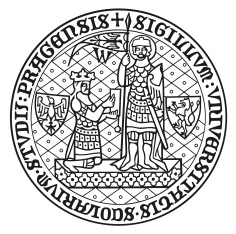 Agreement to Perform Workconcluded in accordance with the Labour Code of the Czech Republic betweenCharles University – Faculty of Social Sciences, Praha 1, Smetanovo nábřeží 6,represented by PhDr. Alice Němcová Tejkalová, Ph.D., Dean(hereinafter referred to as ‘the Employer’)______________________________________________________________________________and Mr/Mrs (title, first name, last name): Date of birth: * Supplements - always attach the New Employee Form hereto.The employee undertakes to work for the Employer,  and perform the following duties:   Employment classification according to CZ-ISCO: Employee’s Educational History: Place of work (location):  Work shall be performed to the extent of     hours *)  per week     per month    totalfor remuneration in the amount of    CZK per hour.This agreement is concluded for the period from    to .The employee agrees with the use by the Employer of the above data as permitted by Law of the Czech Republic 101/2000, Coll., on the protection of personal data.The employee has familiarised himself/herself with all regulations related to the agreed work, especially occupational health and safety standards. The Employer is obliged to provide suitable conditions for the agreed work.The remuneration for work undertaken within each pay period in accordance with this agreement is payable on the basis of a written statement of work performed completed by the Employee and attested to by an authorized person.Further provisions: This agreement is executed in two identical copies.Date: 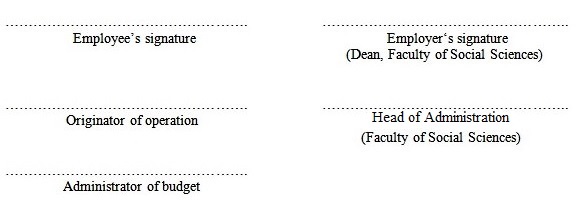 